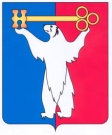 АДМИНИСТРАЦИЯ ГОРОДА НОРИЛЬСКАКРАСНОЯРСКОГО КРАЯПОСТАНОВЛЕНИЕ28.05.2018	                                         г. Норильск 			                         № 199О внесении изменения в постановление Администрации города Норильска от 18.01.2012 № 14В целях реализации муниципальной программы «Приглашение специалистов, обладающих специальностями, являющимися дефицитными для муниципальных и иных учреждений муниципального образования город Норильск» на 2017 - 2020 годы», утвержденной постановлением Администрации города Норильска от 30.11.2016 № 573,ПОСТАНОВЛЯЮ:1. Внести в Перечень должностей (профессий), требующих наличия специальностей, являющихся дефицитными для муниципальных и иных учреждений муниципального образования город Норильск, утвержденный постановлением Администрации города Норильска от 18.01.2012 № 14 (далее – Перечень), следующее изменение:1.1. Перечень дополнить пунктами № 95, 96, 97, 98 следующего содержания:«											              ».2. Опубликовать настоящее постановление в газете «Заполярная правда» и разместить его на официальном сайте муниципального образования город Норильск.3. Настоящее постановление вступает в силу после его официального опубликования в газете «Заполярная правда».Глава города Норильска			        				          Р.В. Ахметчин№п/пНаименованиеСпециализация95преподаватель по классу альтапреподаватель по классу альта96преподаватель по классу баяна, аккордеона преподаватель по классу баяна, аккордеона 97преподаватель музыкальных теоретических дисциплин преподаватель музыкальных теоретических дисциплин 98концертмейстер (фортепиано) (для муниципальных учреждений дополнительного образования, подведомственных Управлению по делам культуры и искусства Администрации города Норильска) концертмейстер (фортепиано) (для муниципальных учреждений дополнительного образования, подведомственных Управлению по делам культуры и искусства Администрации города Норильска) 